Arbeitsplan     NMS KematenVor-/Nachname: ______________________ Klasse: ___(Schüler/in)Freiwillig für Fleißige …Überprüft und besprochen mit einem Erziehungsberechtigten: Kontrollieren Sie bitte nur auf Vollständigkeit und nicht auf Richtigkeit!!!Datum: __________________Unterschrift des Erziehungsberechtigten: _______________________________________________				Buch Seite 52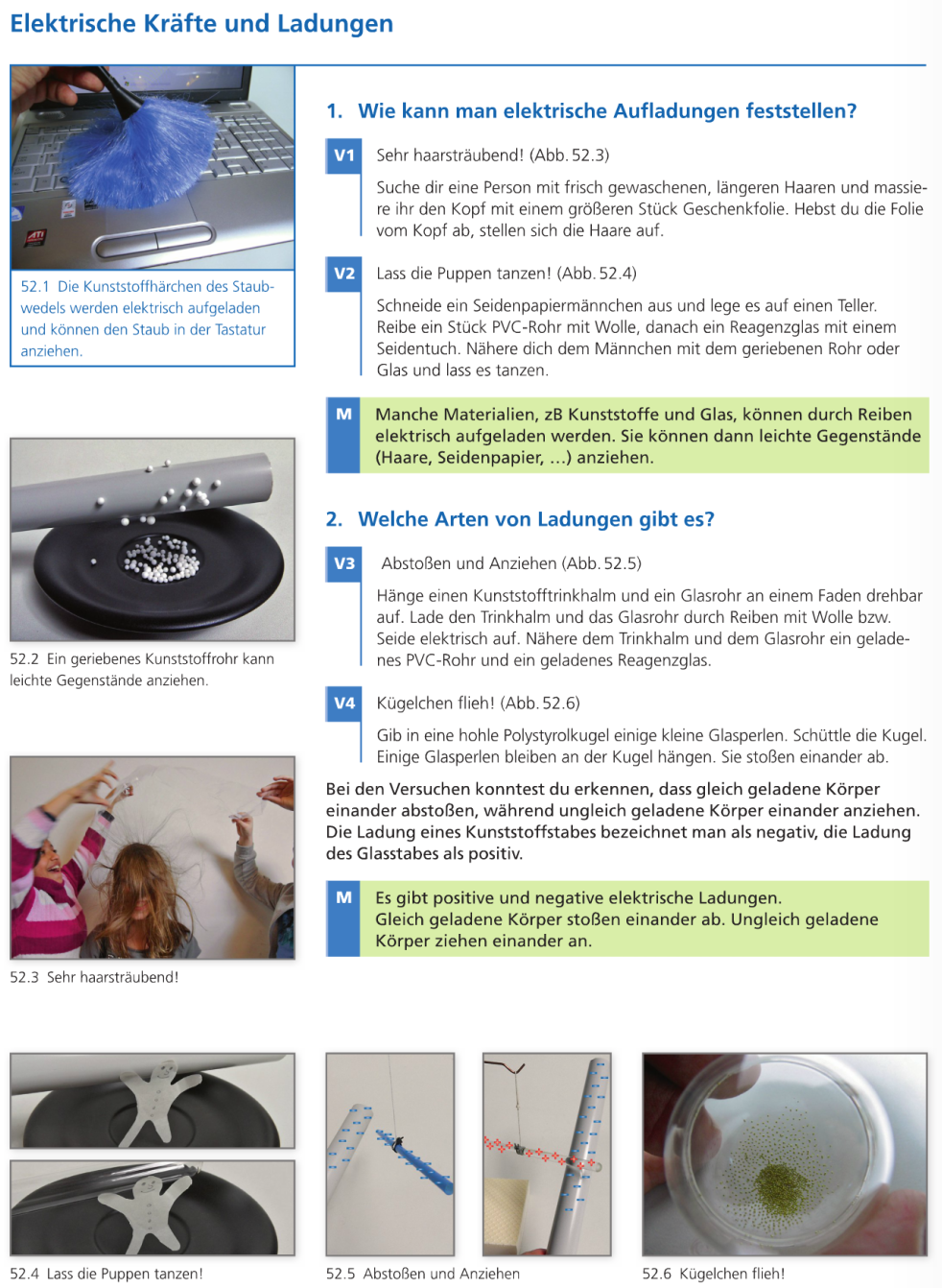 				Buch Seite 53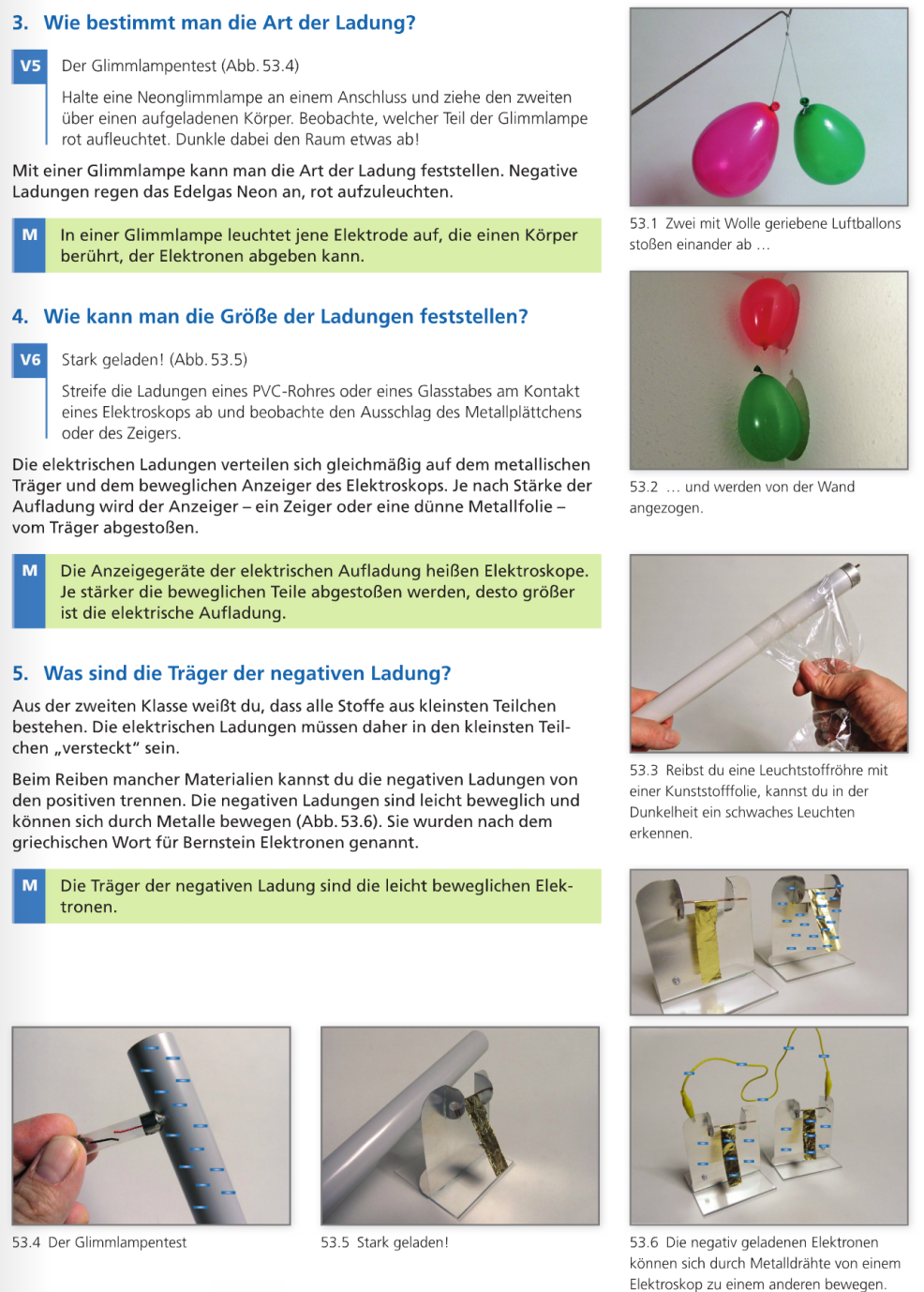 				Arbeitsblatt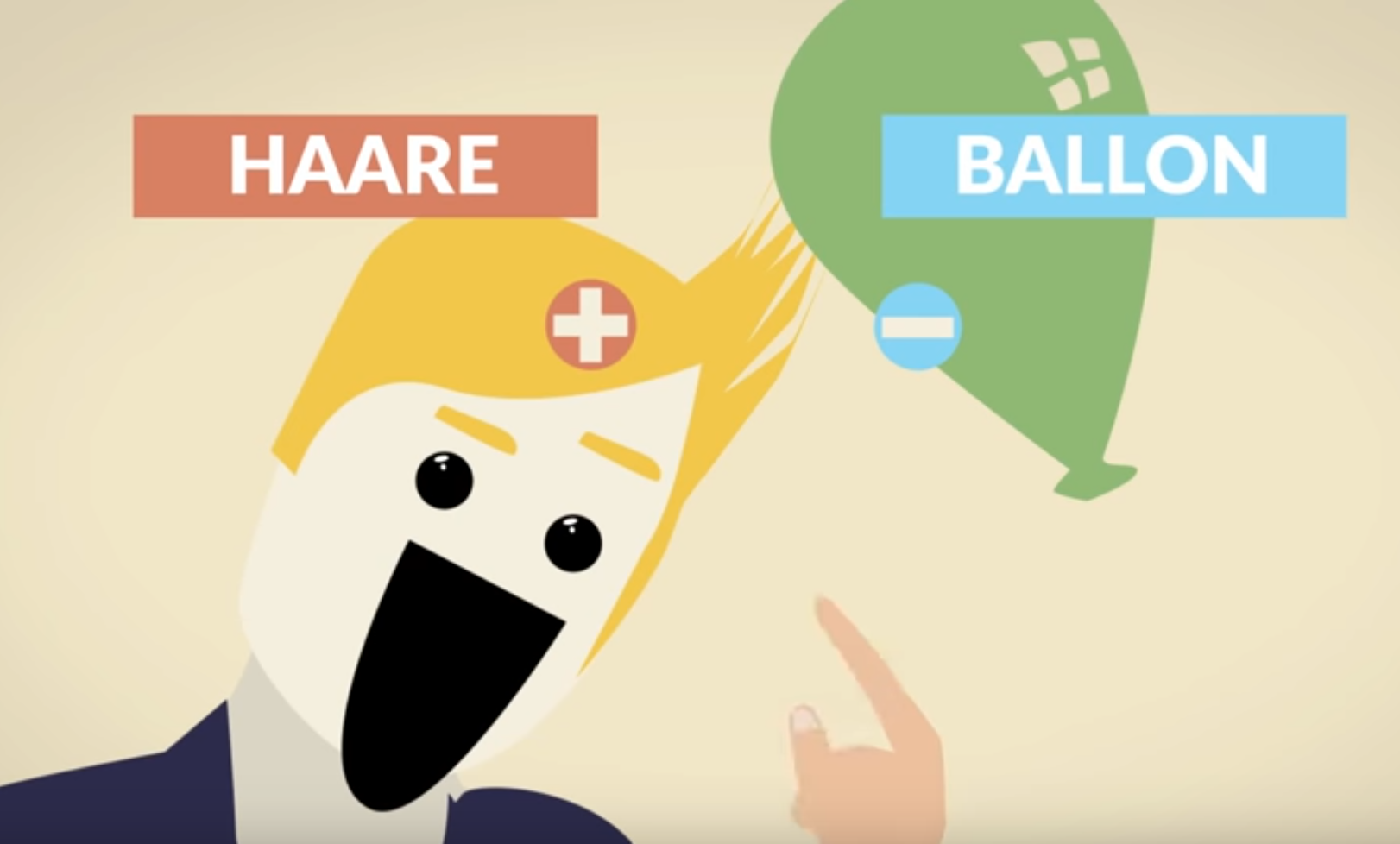 Durch Reibung des Luftballons an den Haaren wandern Minusteilchen (Elektronen) von den Haaren zum Luftballon.Luftballon  negativ geladen (Elektronenüberschuss)Haare  positiv geladen (Elektronenmangel)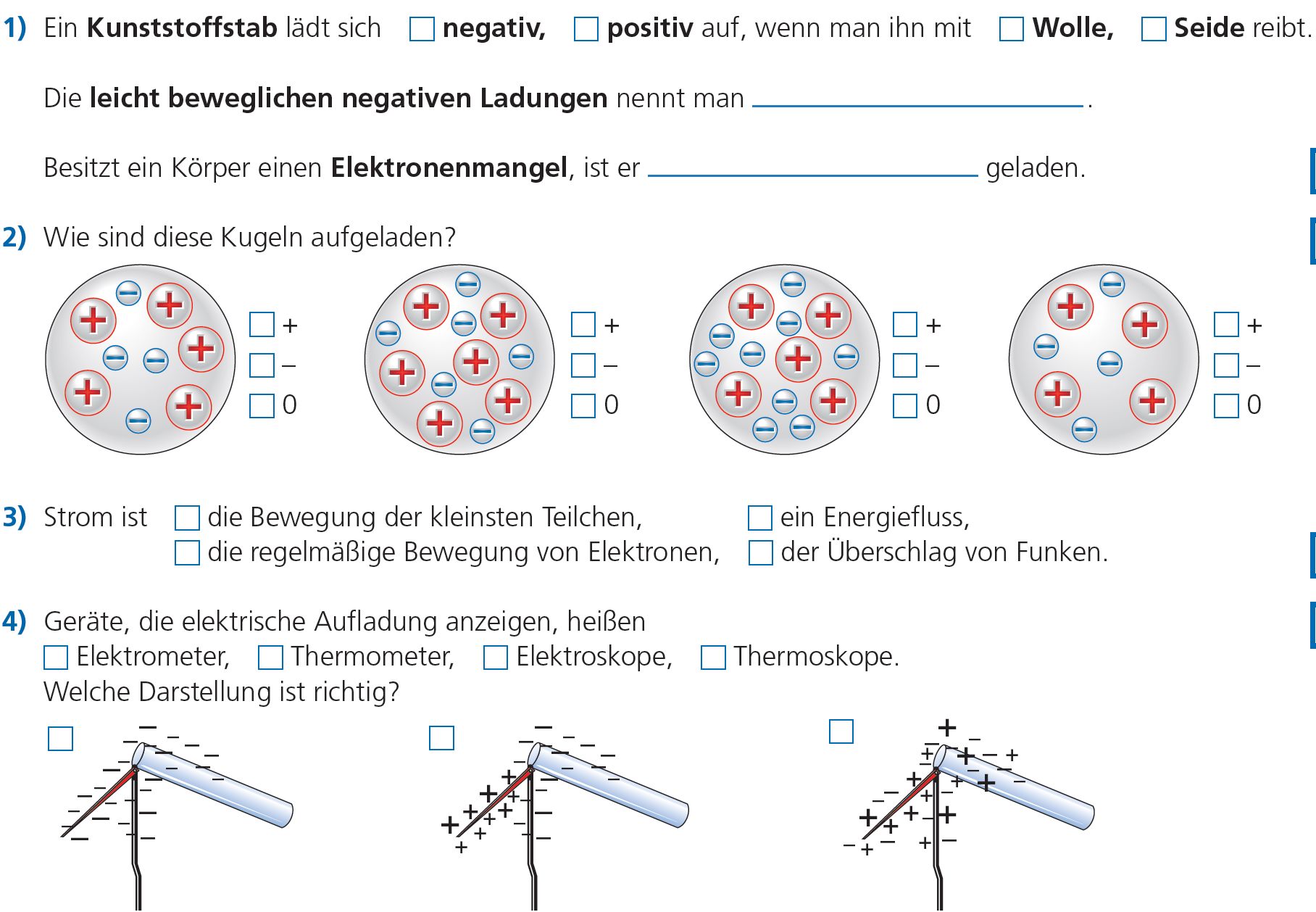 				Lösungen vom Arbeitsblatt SW34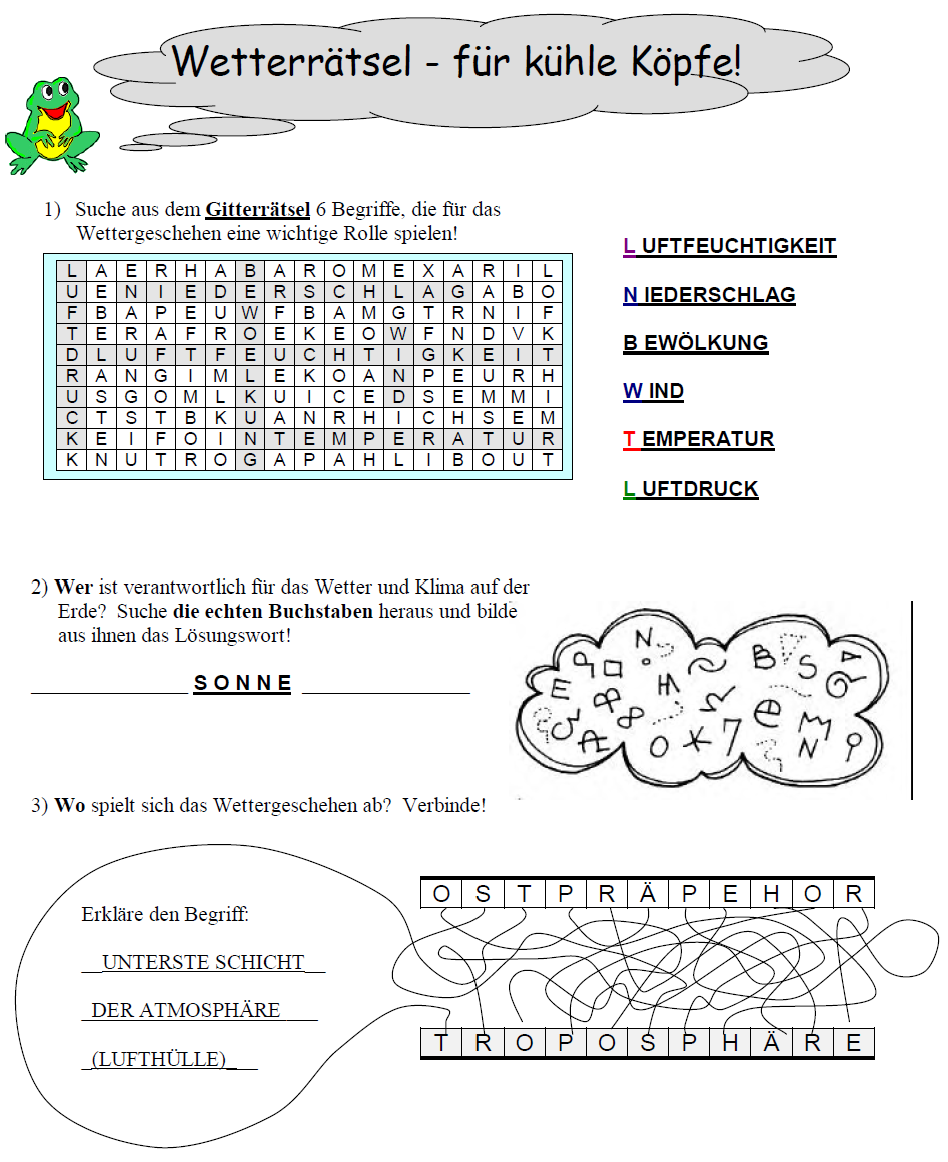 Fach:PhysikSchulwoche: 3611.05. – 15.05.2020Aufgabenstellung:Arbeitsmaterial (drücke STRG und klicke auf den Link)Erledigt am:Schau dir das Video genau an!Ladung einfach erklärt I musstewissen Physikhttps://www.youtube.com/watch?v=BCkN0-PW7wATHEMA: Elektrische Kräfte und LadungenLies dir die Buchseite 52 und 53 aufmerksam durch! (siehe unten)Trage die Überschriften und die Merktexte (grüne Kästchen) in dein Physikheft ein.Suche dir 2 Experimente von den Buchseiten (zB. V1 mit Abb.52.3. und Abb. 53.1 oder Abb 53.2) aus und dokumentiere sie in dein Heft.Buchseite 52 und 53 lesen
(du findest sie im Anhang)Was ist geschehen?WARUM?Klebe das Arbeitsblatt in das Physikheft und versuche die Fragen zu beantworten.ArbeitsblattKontrolliere das Arbeitsblatt von der Woche 34.Siehe LösungsblattAufgabenstellung:Link:Erledigt am:Versuche die Fragen im Arbeitsbuch auf Seite 26 zu lösen.Physik Arbeitsbuch S26